ESA SNAP 6.0.0 http://step.esa.int/main/download/snap-download/previous-versions/(EAS SNAP 7 may have some problem for now)Python Environment ConfigurationStep 0: Install Anaconda and PyCharmAnaconda (Python 3.7 64-bit) https://www.anaconda.com/distribution/#windowsPyCharm-Community https://www.jetbrains.com/pycharm/download/#section=windowsTest conda: It works well if it looks like the following picture, otherwise you need to add the path of “conda.bat” into the system environment variable (see the second picture).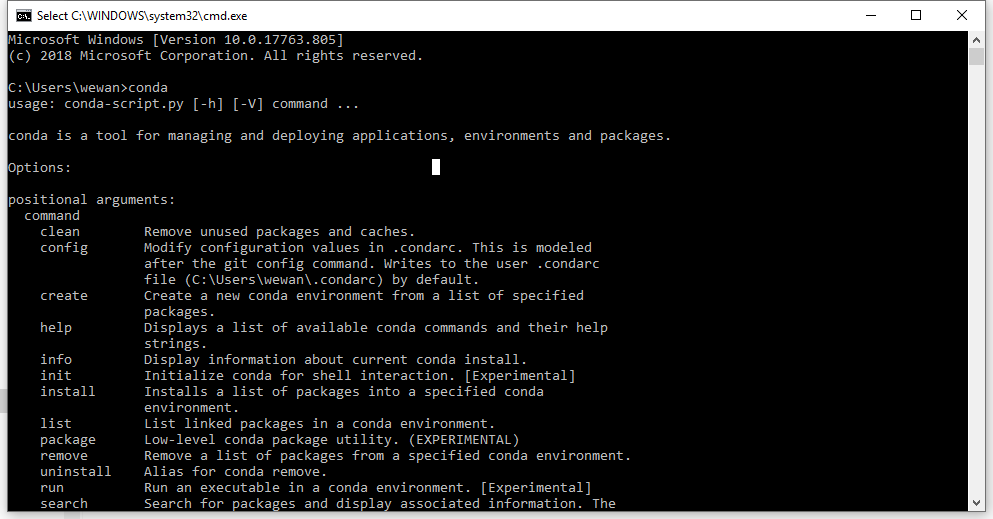 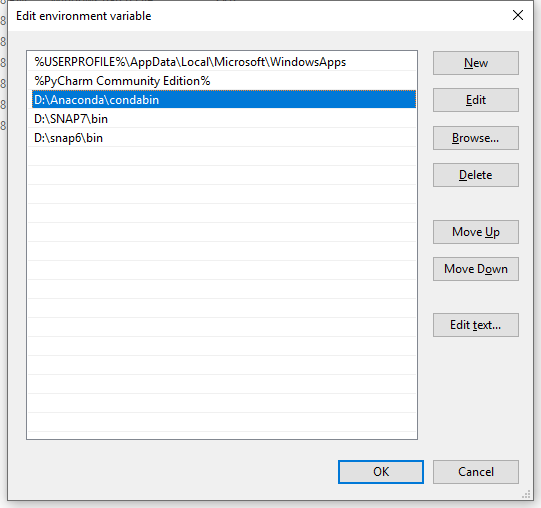 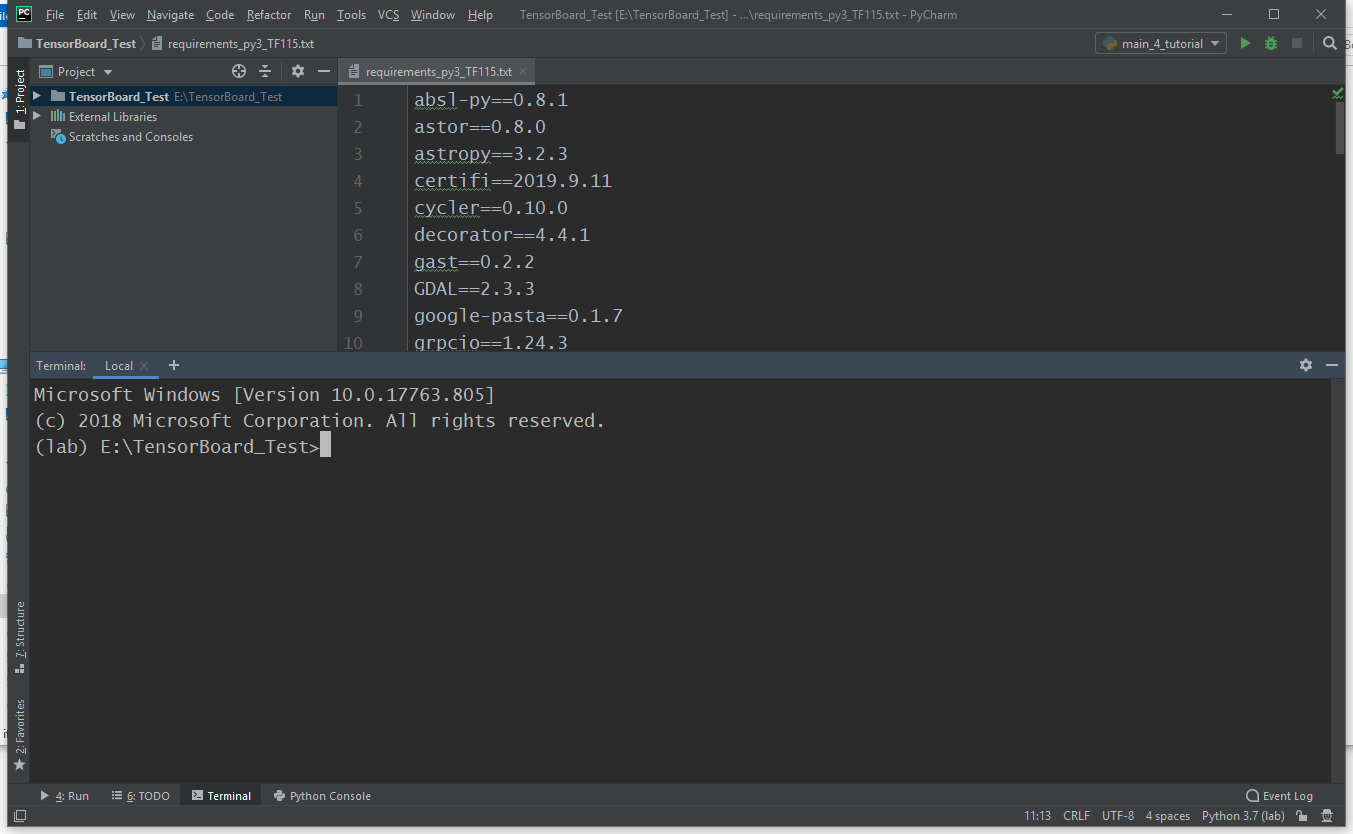 Step 1: Create an environment named “lab” and activate it (in Pycharm Terminal)> conda create –name lab> activate lab(base) E:\TensorBoard_Test>activate lab(lab) E:\TensorBoard_Test>Step 2: Install python libraries required for lab (in Pycharm Terminal)> conda install pip==19.1.1> conda install gdal> pip install –r (Path to the file) requirements_py3_TF115.txt> python(lab) E:\TensorBoard_Test>pythonPython 3.7.5 (default, Oct 31 2019, 15:18:51) [MSC v.1916 64 bit (AMD64)] :: Anaconda, Inc. on win32 Type "help", "copyright", "credits" or "license" for more information.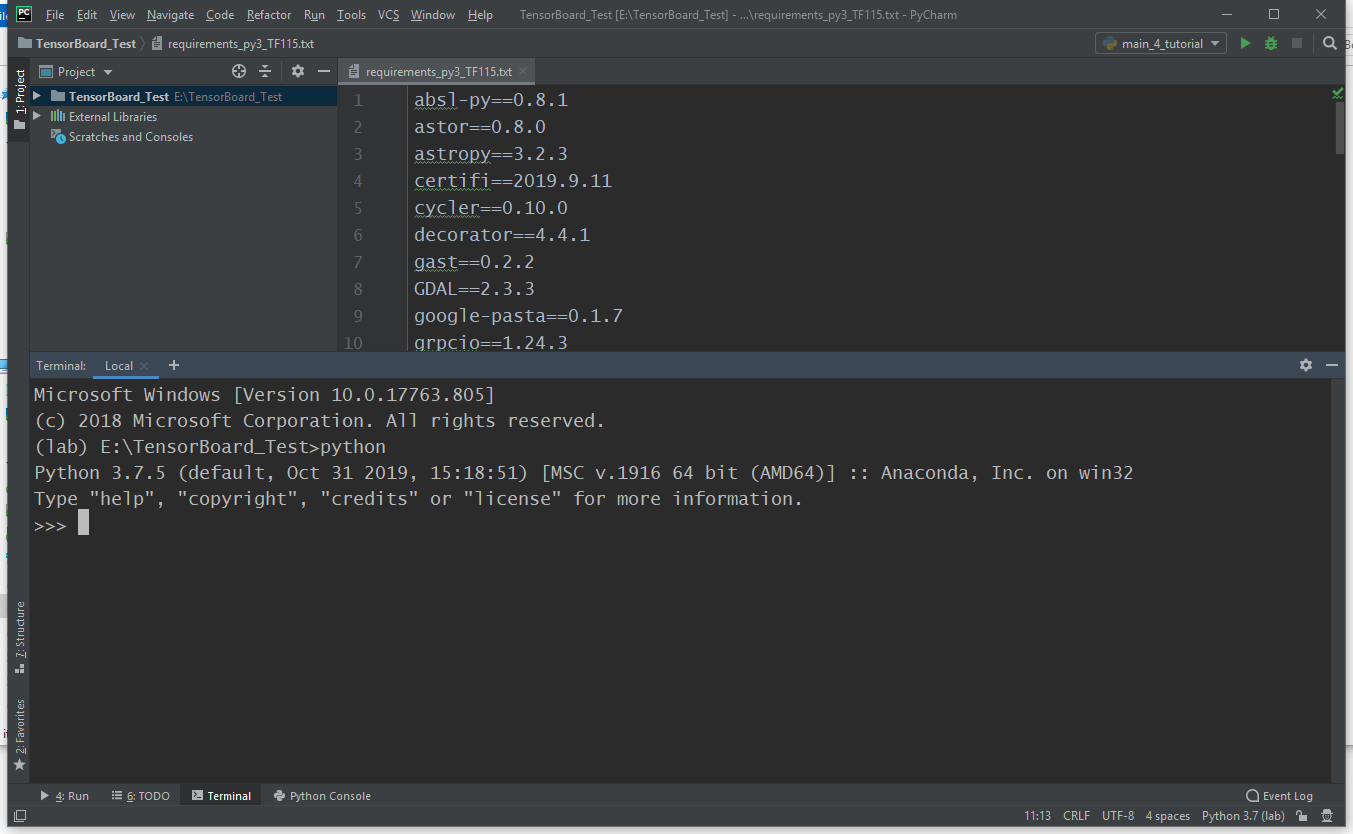 >>> import tensorflow as tf>>> tf.__version__'1.15.0'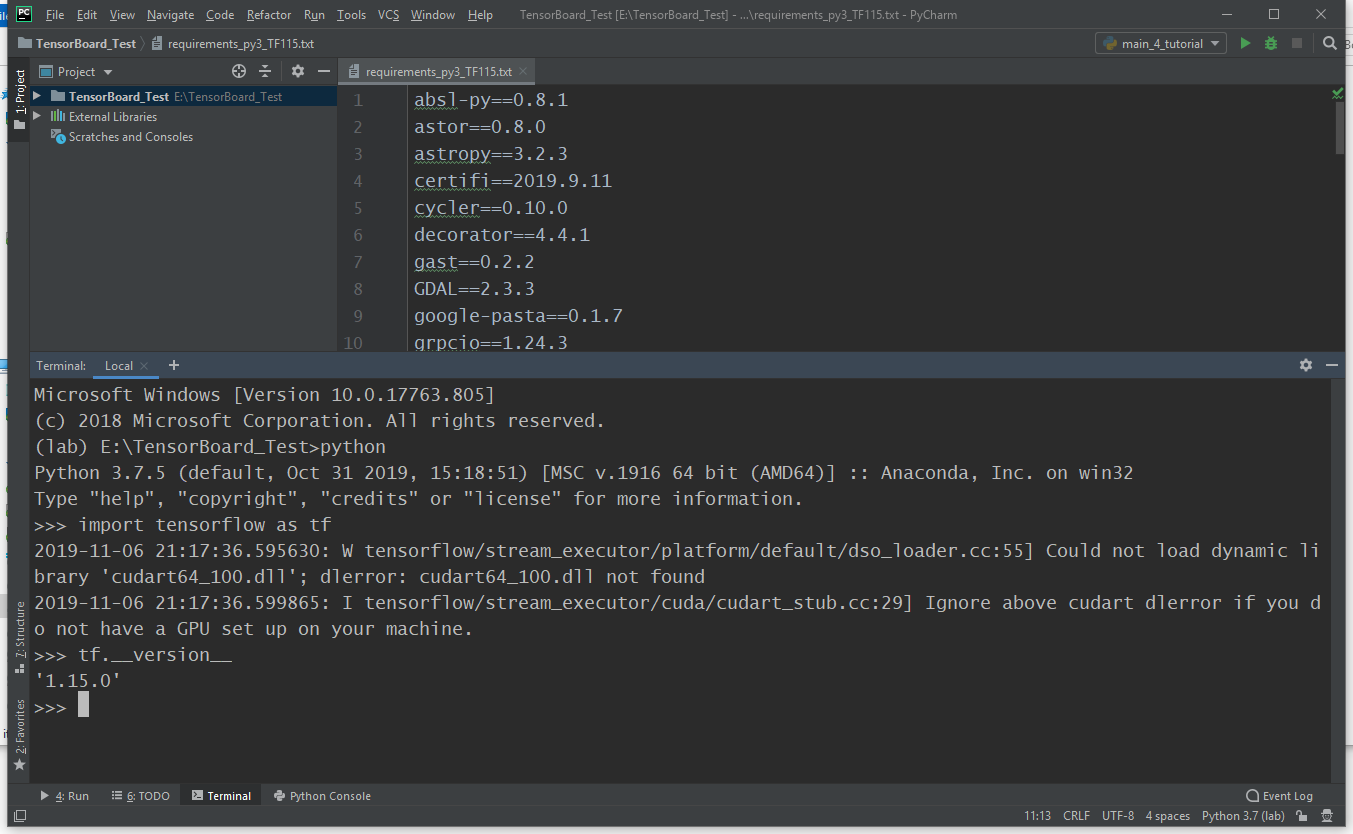 If there is any problem, please contact Puzhao Zhang: puzhao@kth.se